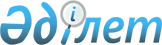 О признании утратившими силу некоторых постановлений акимата Качирского районаПостановление акимата района Тереңкөл Павлодарской области от 4 января 2019 года № 1. Зарегистрировано Департаментом юстиции Павлодарской области 16 января 2019 года № 6236
      В соответствии с пунктом 2 статьи 31 Закона Республики Казахстан от 23 января 2001 года "О местном государственном управлении и самоуправлении в Республике Казахстан", подпунктом 4) пункта 2 статьи 46 Закона Республики Казахстан от 6 апреля 2016 года "О правовых актах" акимат района Тереңкөл ПОСТАНОВЛЯЕТ:
      1. Признать утратившим силу постановление акимата Качирского района от 16 июня 2015 года № 154/5 "Об утверждении Положения о государственном учреждении "Отдел образования Качирского района" (зарегистрированное в Реестре государственной регистрации нормативных правовых актов за № 4588, опубликованное в информационно-правовой системе "Әділет" 21 июля 2015 года).
      2. Признать утратившим силу постановление акимата Качирского района от 14 марта 2016 года № 63/2 "О внесении изменений в постановление акимата Качирского района от 16 июня 2015 года № 154/5 "Об утверждении Положения о государственном учреждении "Отдел образования Качирского района" (зарегистрированное в Реестре государственной регистрации нормативных правовых актов за № 5057, опубликованное в информационно-правовой системе "Әділет" 15 апреля 2016 года).
      3. Контроль за исполнением настоящего постановления возложить на заместителя акима района Ибраеву Р. К.
      4. Настоящее постановление вводится в действие со дня его первого официального опубликования.
					© 2012. РГП на ПХВ «Институт законодательства и правовой информации Республики Казахстан» Министерства юстиции Республики Казахстан
				
      Аким района

Е. Айткенов
